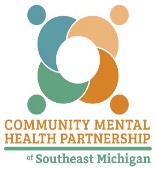 1a.  Name of Prevention Provider & Coalition:1b. Contact Person:1b. Contact Person:1b. Contact Person:1b. Contact Person:2. Date:  October 2020     INITIAL      MID-YEAR            YEAR-END2. Date:  October 2020     INITIAL      MID-YEAR            YEAR-END2. Date:  October 2020     INITIAL      MID-YEAR            YEAR-END2. Date:  October 2020     INITIAL      MID-YEAR            YEAR-END4.  CMHPSM Priority Area (select all that apply):        (1) Reduce Childhood and Underage Drinking                           (2) Reduce Prescription and Over-the-Counter Drug Abuse/Misuse            (3) Reduce Youth Access to Tobacco & Nicotine      (4) Reduce Illicit Drug Use     4.  CMHPSM Priority Area (select all that apply):        (1) Reduce Childhood and Underage Drinking                           (2) Reduce Prescription and Over-the-Counter Drug Abuse/Misuse            (3) Reduce Youth Access to Tobacco & Nicotine      (4) Reduce Illicit Drug Use     4.  CMHPSM Priority Area (select all that apply):        (1) Reduce Childhood and Underage Drinking                           (2) Reduce Prescription and Over-the-Counter Drug Abuse/Misuse            (3) Reduce Youth Access to Tobacco & Nicotine      (4) Reduce Illicit Drug Use     5.  CADCA Community-Level Change Strategy(ies):      (1) Provide Information                 (5) Change Consequences      (2) Enhance Skills                            (6) Physical Design              (3) Provide Support                        (7) Modify/Change Policies               (4) Enhance Access/Reduce Barriers     5.  CADCA Community-Level Change Strategy(ies):      (1) Provide Information                 (5) Change Consequences      (2) Enhance Skills                            (6) Physical Design              (3) Provide Support                        (7) Modify/Change Policies               (4) Enhance Access/Reduce Barriers     5.  CADCA Community-Level Change Strategy(ies):      (1) Provide Information                 (5) Change Consequences      (2) Enhance Skills                            (6) Physical Design              (3) Provide Support                        (7) Modify/Change Policies               (4) Enhance Access/Reduce Barriers     5.  CADCA Community-Level Change Strategy(ies):      (1) Provide Information                 (5) Change Consequences      (2) Enhance Skills                            (6) Physical Design              (3) Provide Support                        (7) Modify/Change Policies               (4) Enhance Access/Reduce Barriers     5.  CADCA Community-Level Change Strategy(ies):      (1) Provide Information                 (5) Change Consequences      (2) Enhance Skills                            (6) Physical Design              (3) Provide Support                        (7) Modify/Change Policies               (4) Enhance Access/Reduce Barriers     5.  CADCA Community-Level Change Strategy(ies):      (1) Provide Information                 (5) Change Consequences      (2) Enhance Skills                            (6) Physical Design              (3) Provide Support                        (7) Modify/Change Policies               (4) Enhance Access/Reduce Barriers     6.  Target Community:6.  Target Community:6.  Target Community:7.  Population Type/Service Population:       Universal               Selective                 Indicated 7.  Population Type/Service Population:       Universal               Selective                 Indicated 7.  Population Type/Service Population:       Universal               Selective                 Indicated 7.  Population Type/Service Population:       Universal               Selective                 Indicated 7.  Population Type/Service Population:       Universal               Selective                 Indicated 7.  Population Type/Service Population:       Universal               Selective                 Indicated 8.  Targeted Primary Problem(s)/Consequences for this CMHPSM Priority Area:8.  Targeted Primary Problem(s)/Consequences for this CMHPSM Priority Area:8.  Targeted Primary Problem(s)/Consequences for this CMHPSM Priority Area:8.  Targeted Primary Problem(s)/Consequences for this CMHPSM Priority Area:8.  Targeted Primary Problem(s)/Consequences for this CMHPSM Priority Area:8.  Targeted Primary Problem(s)/Consequences for this CMHPSM Priority Area:8.  Targeted Primary Problem(s)/Consequences for this CMHPSM Priority Area:8.  Targeted Primary Problem(s)/Consequences for this CMHPSM Priority Area:8.  Targeted Primary Problem(s)/Consequences for this CMHPSM Priority Area:9.  Targeted Intervening Variables/Risk & Protective Factors/Underlying Causes:9.  Targeted Intervening Variables/Risk & Protective Factors/Underlying Causes:9.  Targeted Intervening Variables/Risk & Protective Factors/Underlying Causes:9.  Targeted Intervening Variables/Risk & Protective Factors/Underlying Causes:9.  Targeted Intervening Variables/Risk & Protective Factors/Underlying Causes:9.  Targeted Intervening Variables/Risk & Protective Factors/Underlying Causes:9.  Targeted Intervening Variables/Risk & Protective Factors/Underlying Causes:9.  Targeted Intervening Variables/Risk & Protective Factors/Underlying Causes:9.  Targeted Intervening Variables/Risk & Protective Factors/Underlying Causes:Priority Area (select all that apply):      (1) Reduce Childhood and Underage Drinking                                                                   (3) Reduce Youth Access to Tobacco & Nicotine      (2) Reduce Prescription and Over-the-Counter Drug Abuse/Misuse                             (4) Reduce Illicit Drug Use     Priority Area (select all that apply):      (1) Reduce Childhood and Underage Drinking                                                                   (3) Reduce Youth Access to Tobacco & Nicotine      (2) Reduce Prescription and Over-the-Counter Drug Abuse/Misuse                             (4) Reduce Illicit Drug Use     Priority Area (select all that apply):      (1) Reduce Childhood and Underage Drinking                                                                   (3) Reduce Youth Access to Tobacco & Nicotine      (2) Reduce Prescription and Over-the-Counter Drug Abuse/Misuse                             (4) Reduce Illicit Drug Use     Priority Area (select all that apply):      (1) Reduce Childhood and Underage Drinking                                                                   (3) Reduce Youth Access to Tobacco & Nicotine      (2) Reduce Prescription and Over-the-Counter Drug Abuse/Misuse                             (4) Reduce Illicit Drug Use     Priority Area (select all that apply):      (1) Reduce Childhood and Underage Drinking                                                                   (3) Reduce Youth Access to Tobacco & Nicotine      (2) Reduce Prescription and Over-the-Counter Drug Abuse/Misuse                             (4) Reduce Illicit Drug Use     Priority Area (select all that apply):      (1) Reduce Childhood and Underage Drinking                                                                   (3) Reduce Youth Access to Tobacco & Nicotine      (2) Reduce Prescription and Over-the-Counter Drug Abuse/Misuse                             (4) Reduce Illicit Drug Use     Priority Area (select all that apply):      (1) Reduce Childhood and Underage Drinking                                                                   (3) Reduce Youth Access to Tobacco & Nicotine      (2) Reduce Prescription and Over-the-Counter Drug Abuse/Misuse                             (4) Reduce Illicit Drug Use     Priority Area (select all that apply):      (1) Reduce Childhood and Underage Drinking                                                                   (3) Reduce Youth Access to Tobacco & Nicotine      (2) Reduce Prescription and Over-the-Counter Drug Abuse/Misuse                             (4) Reduce Illicit Drug Use     Priority Area (select all that apply):      (1) Reduce Childhood and Underage Drinking                                                                   (3) Reduce Youth Access to Tobacco & Nicotine      (2) Reduce Prescription and Over-the-Counter Drug Abuse/Misuse                             (4) Reduce Illicit Drug Use     CADCA Strategy:  Provide InformationCADCA Strategy:  Provide InformationCADCA Strategy:  Provide InformationCADCA Strategy:  Provide InformationCADCA Strategy:  Provide InformationCADCA Strategy:  Provide InformationCADCA Strategy:  Provide InformationCADCA Strategy:  Provide InformationCADCA Strategy:  Provide InformationActivitiesActivitiesTargeted Completion DateTargeted Completion DateACTIVITY STATUS/LEVEL OF SUCCESS MID-YEAR YEAR-ENDACTIVITY STATUS/LEVEL OF SUCCESS MID-YEAR YEAR-ENDNumber of Completed ActivitiesNumber of Completed ActivitiesNumber Reached Adults/YouthCADCA Strategy:  Enhance SkillsCADCA Strategy:  Enhance SkillsCADCA Strategy:  Enhance SkillsCADCA Strategy:  Enhance SkillsCADCA Strategy:  Enhance SkillsCADCA Strategy:  Enhance SkillsCADCA Strategy:  Enhance SkillsCADCA Strategy:  Enhance SkillsCADCA Strategy:  Enhance SkillsActivitiesActivitiesTargeted Completion DateTargeted Completion DateACTIVITY STATUS/LEVEL OF SUCCESS MID-YEAR YEAR-ENDACTIVITY STATUS/LEVEL OF SUCCESS MID-YEAR YEAR-ENDNumber of Completed ActivitiesNumber of Completed ActivitiesNumber Reached Adults/YouthCADCA Strategy:  Provide SupportCADCA Strategy:  Provide SupportCADCA Strategy:  Provide SupportCADCA Strategy:  Provide SupportCADCA Strategy:  Provide SupportCADCA Strategy:  Provide SupportCADCA Strategy:  Provide SupportCADCA Strategy:  Provide SupportCADCA Strategy:  Provide SupportActivitiesActivitiesTargeted Completion DateTargeted Completion DateACTIVITY STATUS/LEVEL OF SUCCESS MID-YEAR YEAR-ENDACTIVITY STATUS/LEVEL OF SUCCESS MID-YEAR YEAR-ENDNumber of Completed ActivitiesNumber of Completed ActivitiesNumber Reached Adults/YouthCADCA Strategy:  Enhance Access/Reduce BarriersCADCA Strategy:  Enhance Access/Reduce BarriersCADCA Strategy:  Enhance Access/Reduce BarriersCADCA Strategy:  Enhance Access/Reduce BarriersCADCA Strategy:  Enhance Access/Reduce BarriersCADCA Strategy:  Enhance Access/Reduce BarriersCADCA Strategy:  Enhance Access/Reduce BarriersCADCA Strategy:  Enhance Access/Reduce BarriersCADCA Strategy:  Enhance Access/Reduce BarriersActivitiesActivitiesTargeted Completion DateTargeted Completion DateACTIVITY STATUS/LEVEL OF SUCCESS MID-YEAR YEAR-ENDACTIVITY STATUS/LEVEL OF SUCCESS MID-YEAR YEAR-ENDNumber of Completed ActivitiesNumber of Completed ActivitiesNumber Reached Adults/YouthCADCA Strategy:  Change ConsequencesCADCA Strategy:  Change ConsequencesCADCA Strategy:  Change ConsequencesCADCA Strategy:  Change ConsequencesCADCA Strategy:  Change ConsequencesCADCA Strategy:  Change ConsequencesCADCA Strategy:  Change ConsequencesCADCA Strategy:  Change ConsequencesCADCA Strategy:  Change ConsequencesActivitiesActivitiesTargeted Completion DateTargeted Completion DateACTIVITY STATUS/LEVEL OF SUCCESS MID-YEAR YEAR-ENDACTIVITY STATUS/LEVEL OF SUCCESS MID-YEAR YEAR-ENDNumber of Completed ActivitiesNumber of Completed ActivitiesNumber Reached Adults/YouthCADCA Strategy:  Physical DesignCADCA Strategy:  Physical DesignCADCA Strategy:  Physical DesignCADCA Strategy:  Physical DesignCADCA Strategy:  Physical DesignCADCA Strategy:  Physical DesignCADCA Strategy:  Physical DesignCADCA Strategy:  Physical DesignCADCA Strategy:  Physical DesignActivitiesActivitiesTargeted Completion DateTargeted Completion DateACTIVITY STATUS/LEVEL OF SUCCESS MID-YEAR YEAR-ENDACTIVITY STATUS/LEVEL OF SUCCESS MID-YEAR YEAR-ENDNumber of Completed ActivitiesNumber of Completed ActivitiesNumber Reached Adults/YouthCommunity-Level Outcomes (CLO) – Select all that apply: (1) Reduce Childhood and Underage Drinking                         (3) Reduce Youth Access to Tobacco & Nicotine   (2) Reduce Prescription and Over-the-Counter Drug Abuse/Misuse       (4) Reduce Illicit Drug Use     Community-Level Outcomes (CLO) – Select all that apply: (1) Reduce Childhood and Underage Drinking                         (3) Reduce Youth Access to Tobacco & Nicotine   (2) Reduce Prescription and Over-the-Counter Drug Abuse/Misuse       (4) Reduce Illicit Drug Use     Community-Level Outcomes (CLO) – Select all that apply: (1) Reduce Childhood and Underage Drinking                         (3) Reduce Youth Access to Tobacco & Nicotine   (2) Reduce Prescription and Over-the-Counter Drug Abuse/Misuse       (4) Reduce Illicit Drug Use     Community-Level Outcomes (CLO) – Select all that apply: (1) Reduce Childhood and Underage Drinking                         (3) Reduce Youth Access to Tobacco & Nicotine   (2) Reduce Prescription and Over-the-Counter Drug Abuse/Misuse       (4) Reduce Illicit Drug Use     Community-Level Outcomes (CLO) – Select all that apply: (1) Reduce Childhood and Underage Drinking                         (3) Reduce Youth Access to Tobacco & Nicotine   (2) Reduce Prescription and Over-the-Counter Drug Abuse/Misuse       (4) Reduce Illicit Drug Use     Community-Level Outcomes (CLO) – Select all that apply: (1) Reduce Childhood and Underage Drinking                         (3) Reduce Youth Access to Tobacco & Nicotine   (2) Reduce Prescription and Over-the-Counter Drug Abuse/Misuse       (4) Reduce Illicit Drug Use     Community-Level Outcomes (CLO) – Select all that apply: (1) Reduce Childhood and Underage Drinking                         (3) Reduce Youth Access to Tobacco & Nicotine   (2) Reduce Prescription and Over-the-Counter Drug Abuse/Misuse       (4) Reduce Illicit Drug Use     STATUS MID-YEAR YEAR-ENDSTATUS MID-YEAR YEAR-END*SMART (CDC) - Specific, Measurable, Achievable, Realistic, Time-phased and include evaluation method.*SMART (CDC) - Specific, Measurable, Achievable, Realistic, Time-phased and include evaluation method.*SMART (CDC) - Specific, Measurable, Achievable, Realistic, Time-phased and include evaluation method.*SMART (CDC) - Specific, Measurable, Achievable, Realistic, Time-phased and include evaluation method.*SMART (CDC) - Specific, Measurable, Achievable, Realistic, Time-phased and include evaluation method.*SMART (CDC) - Specific, Measurable, Achievable, Realistic, Time-phased and include evaluation method.*SMART (CDC) - Specific, Measurable, Achievable, Realistic, Time-phased and include evaluation method.STATUS MID-YEAR YEAR-ENDSTATUS MID-YEAR YEAR-ENDCLO-1     CLO-1     CLO-1     CLO-1     CLO-1     CLO-1     CLO-1     CLO-2      CLO-2      CLO-2      CLO-2      CLO-2      CLO-2      CLO-2      CLO-3      CLO-3      CLO-3      CLO-3      CLO-3      CLO-3      CLO-3      CLO-4      CLO-4      CLO-4      CLO-4      CLO-4      CLO-4      CLO-4      CLO-5      CLO-5      CLO-5      CLO-5      CLO-5      CLO-5      CLO-5      CLO-6      CLO-6      CLO-6      CLO-6      CLO-6      CLO-6      CLO-6      Describe how the coalition’s strategic activities contributed toward the Community-Level Outcomes and the associated CMHPSM Priority Area(s)Describe how the coalition’s strategic activities contributed toward the Community-Level Outcomes and the associated CMHPSM Priority Area(s)Describe how the coalition’s strategic activities contributed toward the Community-Level Outcomes and the associated CMHPSM Priority Area(s)Describe how the coalition’s strategic activities contributed toward the Community-Level Outcomes and the associated CMHPSM Priority Area(s)Describe how the coalition’s strategic activities contributed toward the Community-Level Outcomes and the associated CMHPSM Priority Area(s)Describe how the coalition’s strategic activities contributed toward the Community-Level Outcomes and the associated CMHPSM Priority Area(s)Describe how the coalition’s strategic activities contributed toward the Community-Level Outcomes and the associated CMHPSM Priority Area(s)Describe how the coalition’s strategic activities contributed toward the Community-Level Outcomes and the associated CMHPSM Priority Area(s)Describe how the coalition’s strategic activities contributed toward the Community-Level Outcomes and the associated CMHPSM Priority Area(s)